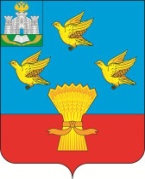 РОССИЙСКАЯ ФЕДЕРАЦИЯОРЛОВСКАЯ ОБЛАСТЬАДМИНИСТРАЦИЯ ЛИВЕНСКОГО РАЙОНАПОСТАНОВЛЕНИЕ     «14» июля 2023 года                                                                                  № 291           г. ЛивныО внесении изменений в постановление администрации Ливенского района от 16 января 2023 года № 15 «Об организации питания обучающихся, осваивающих образовательные программы дошкольного, начального, основного, среднего общего образования в образовательных организациях Ливенского района»           В соответствии с Решением Ливенского районного Совета народных депутатов от 28 июня 2023 года № 21/264-РС «О внесении изменений в приложение к решению Ливенского районного Совета народных депутатов от 22 декабря 2022 года № 16/206-РС «Об утверждении Положения об организации питания обучающихся, осваивающих образовательные программы дошкольного, начального, основного, среднего общего образования в образовательных организациях Ливенского района», в целях обеспечения обучающихся образовательных организаций качественным питанием, охраны их здоровья, а также дальнейшего совершенствования организации питания обучающихся, администрация Ливенского района постановляет:1. Внести в постановление администрации Ливенского района от 16 января 2023 года № 15 «Об организации питания обучающихся, осваивающих образовательные программы дошкольного, начального, основного, среднего общего образования в образовательных организациях Ливенского района» (в редакции постановлений администрации Ливенского района от 23 марта 2023 г. №114, от 0 апреля 2023г. №133) следующие изменения:1.1. Пункт 2 изложить в следующей редакции:«Обучающимся с ограниченными возможностями здоровья, обучение которых образовательными организациями организовано на дому, предоставляется денежная компенсация взамен бесплатного двухразового питания».1.2. Подпункт 2.1. пункта 2 изложить в следующей редакции:«для обучающихся, осваивающих образовательные программы начального общего образования в образовательных организациях Ливенского района, из расчета 68 рублей в день на одного обучающегося».1.3. Подпункт 2.2. пункта 2 изложить в следующей редакции:«для обучающихся, осваивающих образовательные программы основного и среднего общего образования в образовательных организациях Ливенского района, из расчета 60 рублей в день на одного обучающегося».2. Настоящее постановление вступает в силу после его обнародования и распространяет свое действие на правоотношения, возникшие с 01 сентября 2023 года.3. Управлению образования администрации Ливенского района (В.М. Ревин) настоящее постановление довести до сведения руководителей образовательных организаций.4. Управлению организационной, контрольной и кадровой работы администрации Ливенского района (Н.А. Болотская) обнародовать настоящее постановление на официальном сайте администрации Ливенского района Орловской области в информационно-телекоммуникационной сети «Интернет».5. Контроль за исполнением настоящего постановления возложить на заместителя главы администрации района по социально-экономическим вопросам.Глава района                                 А.И. Шолохов